22/05/2023BionexoRESULTADO – TOMADA DE PREÇON° 2023115TP37490HEAPAO Instituto de Gestão e Humanização – IGH, entidade de direito privado e sem finslucrativos, classificado como Organização Social, vem tornar público o resultado da Tomadade Preços, com a finalidade de adquirir bens, insumos e serviços para o HEAPA - HospitalEstadual de Aparecida de Goiânia, com endereço à Av. Diamante, s/n - St. Conde dosArcos, Aparecida de Goiânia/GO, CEP: 74.969-210Bionexo do Brasil LtdaRelatório emitido em 22/05/2023 10:09CompradorIGH - HUAPA - HOSPITAL DE URGÊNCIA DE APARECIDA DE GOIÂNIA (11.858.570/0004-86)AV. DIAMANTE, ESQUINA C/ A RUA MUCURI, SN - JARDIM CONDE DOS ARCOS - APARECIDA DE GOIÂNIA, GO CEP:74969-210Relação de Itens (Confirmação)Pedido de Cotação : 287098618COTAÇÃO Nº 37490 - MANUTENÇÃO PREDIALO - HEAPA MAIO/2023Frete PróprioObservações: *PAGAMENTO: Somente a prazo e por meio de depósito em conta PJ do fornecedor. *FRETE: Só serãoaceitas propostas com frete CIF e para entrega no endereço: AV. DIAMANTE, ESQUINA C/ A RUA MUCURI, JARDIMCONDE DOS ARCOS, AP DE GOIÂNIA/GO CEP: 74969210, dia e horário especificado. *CERTIDÕES: As CertidõesMunicipal, Estadual de Goiás, Federal, FGTS e Trabalhista devem estar regulares desde a data da emissão daproposta até a data do pagamento. *REGULAMENTO: O processo de compras obedecerá ao Regulamento de Comprasdo IGH, prevalecendo este em relação a estes termos em caso de divergência.Tipo de Cotação: Cotação NormalFornecedor : Todos os FornecedoresData de Confirmação : TodasFaturamentoMínimoValidade daPropostaCondições dePagamentoFornecedorPrazo de EntregaFrete ObservaçõesMarlene Custodia De AraujoLagaresGOIÂNIA - GO10 dias apósconfirmação1R$ 500,000020/05/202328 ddlCIFnullEvando Lagares - (62) 3942-5787americacomercialservicos@gmail.comMais informaçõesProgramaçãode EntregaPreçoUnitário FábricaPreçoValorTotalProdutoCódigoFabricanteEmbalagem Fornecedor Comentário JustificativaRent(%) QuantidadeUsuárioDaniellyEvelynPereira DaCruzFornecedoresFILTRO CLASSEA3. MEDIDASFILTRO CLASSEA3. MEDIDAS610X610X85MM- AIRLINKMarleneCustodia DeAraujonãohomologadosnaR$R$R$140153---AVULSAAVULSAAVULSAnullnullnull4 Unidade610X610X85MM- UNIDADE897,0000 0,00003.588,0000Lagaresinstituição;22/05/202309:47DaniellyEvelynPereira DaCruzFILTRO CLASSEG3. MEDIDASFILTRO CLASSEG3. MEDIDAS290X590X90MM- N.EMarleneCustodia DeAraujoPrazo depagamentonão atende a 258,0000 0,0000instituição;R$R$R$2340155401584 Unidade290X590X90MM- UNIDADE1.032,0000Lagares22/05/202309:47DaniellyEvelynPereira DaCruzFILTRO CLASSEG3. MEDIDASFILTRO CLASSEG3. MEDIDAS590X590X80MM- N.EMarleneCustodia DeAraujoR$R$R$318,0000-2 Unidade590X590X80MM- UNIDADE159,0000 0,0000Lagares22/05/202309:47DaniellyEvelynPereira DaCruzFILTRO CLASSEG4. MEDIDASFILTRO CLASSEG3. MEDIDAS590X590X80MM- N.EMarleneCustodia DeAraujoR$R$R$166,0000454015969347--AVULSAAVULSAnullnull--1 Unidade1 Unidade590X590X80MM166,0000 0,0000-UNIDADELagares22/05/202309:47MOTORMOTORVENTILADORMODELO YKT-32-6-3L, TENSAODE TRABALHO208-230V,POTENCIA 30W,CORRENTE0,37A, LRAMarleneCustodia DeAraujoR$R$R$366,0000DaniellyEvelynPereira DaCruzVENTILADOR DACONDENSADORACONFEE 9000BTU/H - MOTORVENTILADOR366,0000 0,0000Lagares22/05/202309:47MODELO YKT-2-6-3L, TENSÃODE TRABALHO3208-230V,0,45A, PARAhttps://bionexo.bionexo.com/jsp/RelatPDC/relat_adjudica.jsp1/2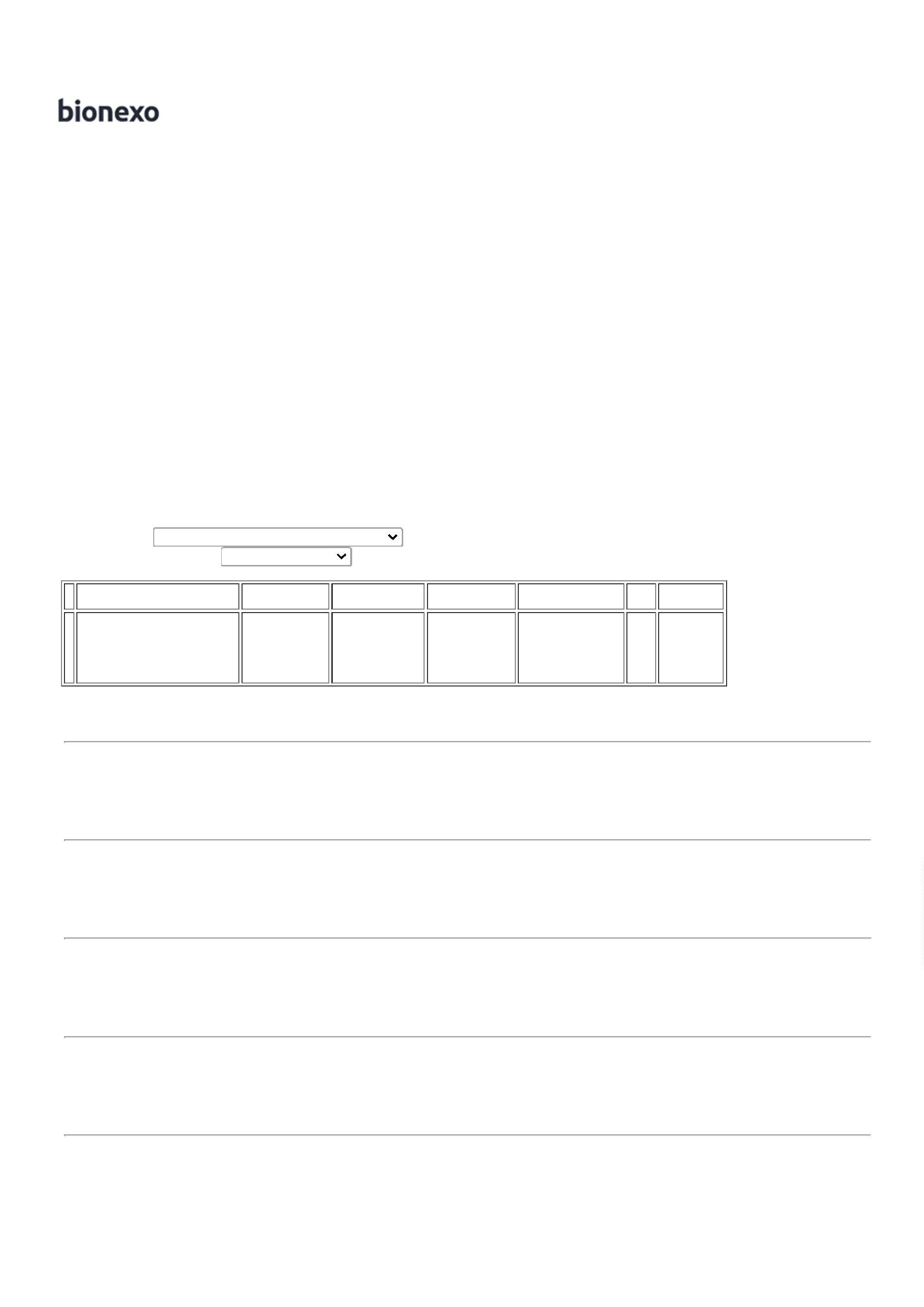 22/05/2023BionexoPOTÊNCIA 30W,CORRENTE,37A, LRA,45A, PARACONDENSADORADE ARCONDENSADORADE ARCONDICIONADO9.000BTUS -MIDEIA00CONDICIONADO9.000BTUSCOMPATÍVELCOM A MARCACONFEE.TotalParcial:R$112.02.05.470,0000Total de Itens da Cotação: 5Total de Itens Impressos: 5TotalGeral:R$5.470,0000Clique aqui para geração de relatório completo com quebra de páginahttps://bionexo.bionexo.com/jsp/RelatPDC/relat_adjudica.jsp2/2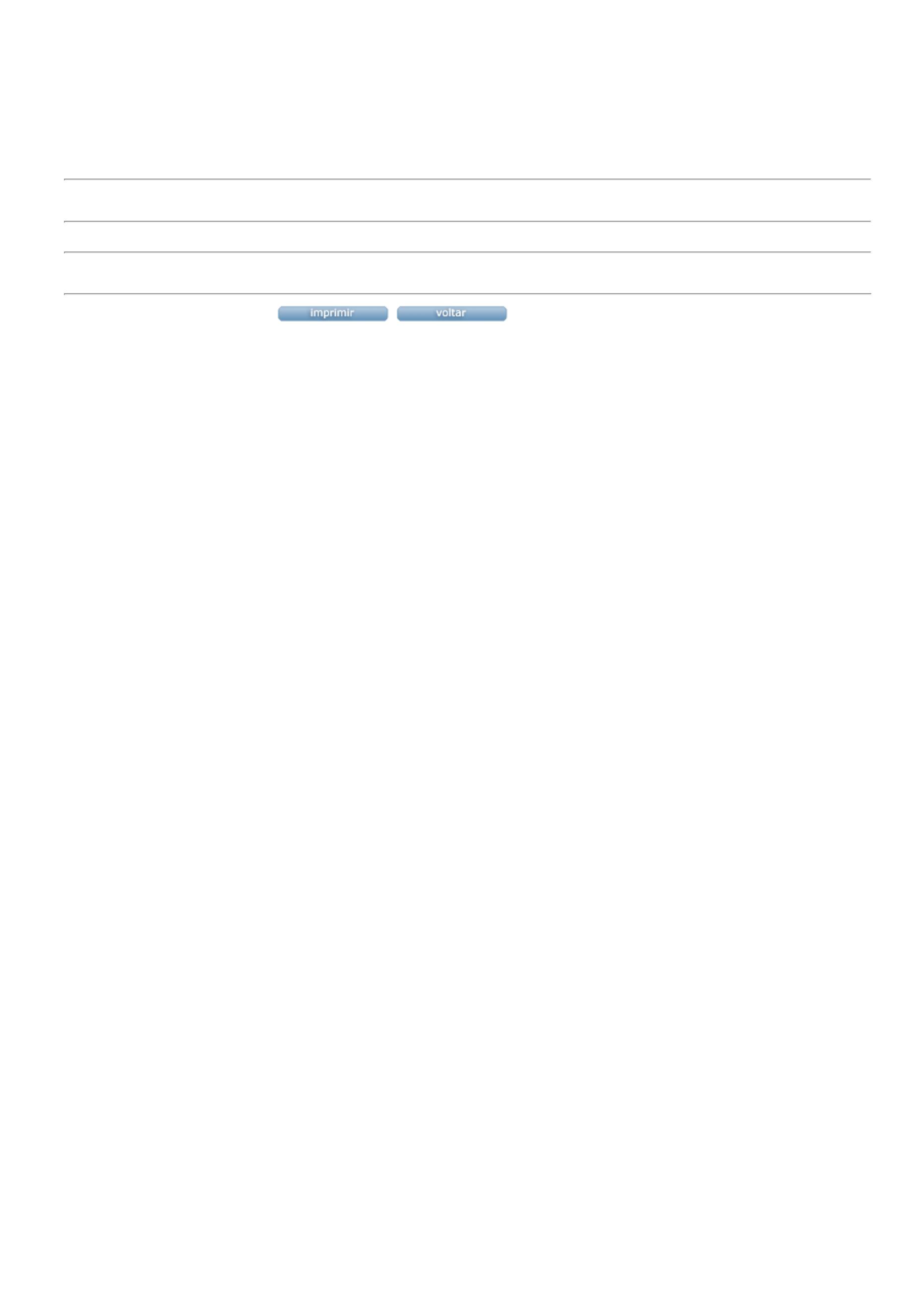 